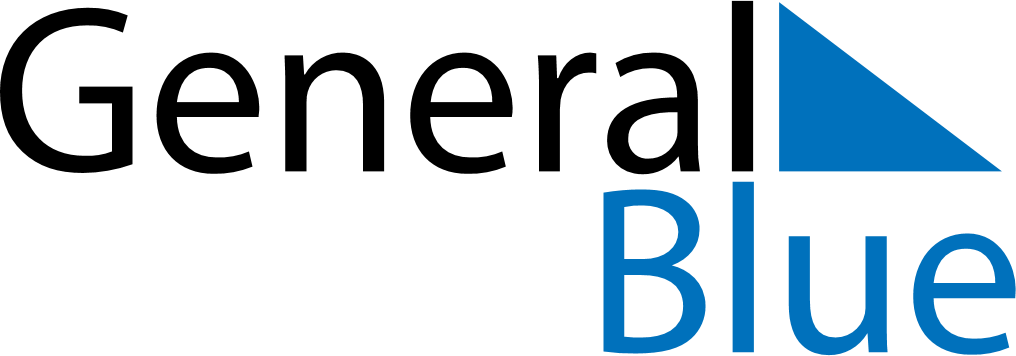 Weekly CalendarApril 8, 2024 - April 14, 2024Weekly CalendarApril 8, 2024 - April 14, 2024Weekly CalendarApril 8, 2024 - April 14, 2024Weekly CalendarApril 8, 2024 - April 14, 2024Weekly CalendarApril 8, 2024 - April 14, 2024Weekly CalendarApril 8, 2024 - April 14, 2024MondayApr 08TuesdayApr 09TuesdayApr 09WednesdayApr 10ThursdayApr 11FridayApr 12SaturdayApr 13SundayApr 146 AM7 AM8 AM9 AM10 AM11 AM12 PM1 PM2 PM3 PM4 PM5 PM6 PM